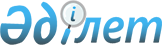 О внесении изменений и дополнений в решение маслихата Тайыншинского района Северо-Казахстанской области от 28 декабря 2021 года № 127"Об утверждении бюджета Рощинского сельского округа Тайыншинского района Северо-Казахстанской области на 2022 - 2024 годы"Решение маслихата Тайыншинского района Северо-Казахстанской области от 3 ноября 2022 года № 237
      Маслихат Тайыншинского района Северо-Казахстанской области РЕШИЛ:
      1. Внести в решение маслихата Тайыншинского района Северо-Казахстанской области "Об утверждении бюджета Рощинского сельского округа Тайыншинского района Северо-Казахстанской области на 2022-2024 годы" от 28 декабря 2021 года № 127(зарегистрировано в Реестре государственной регистрации нормативных правовых актов под № 162848) следующие изменения и дополнение:
      пункт 1 изложить в новой редакции:
       "1. Утвердить бюджет Рощинского сельского округа Тайыншинского района Северо-Казахстанской области на 2022 -2024 годы согласно приложениям 1, 2 и 3 к настоящему решению соответственно, в том числе на 2022 год в следующих объемах:
      1) доходы – 44783,9 тысяч тенге:
      налоговые поступления – 3193 тысяч тенге;
      неналоговые поступления – 0 тысяч тенге;
      поступления от продажи основного капитала – 4487 тысяч тенге;
      поступления трансфертов – 37103,9 тысяч тенге;
      2) затраты – 45971,5 тысяч тенге;
      3) чистое бюджетное кредитование - 0 тысяч тенге:
      бюджетные кредиты - 0 тысяч тенге;
      погашение бюджетных кредитов - 0 тысяч тенге;
      4) сальдо по операциям с финансовыми активами - 0 тысяч тенге:
      приобретение финансовых активов - 0 тысяч тенге;
      поступления от продажи финансовых активов государства - 0 тысяч тенге;
      5) дефицит (профицит) бюджета – -1187,6 тысяч тенге;
      6) финансирование дефицита (использование профицита) бюджета –1180,0 тысяч тенге:
      поступление займов - 0 тысяч тенге;
      погашение займов - 0 тысяч тенге;
      используемые остатки бюджетных средств –1187,6 тысяч тенге.";
      дополнить пунктом 4-2 следующего содержания:
       "4-2. Учесть в бюджете Рощинского сельского округа на 2022 год, поступление целевых трансфертов из Национального фонда Республики Казахстан в бюджет Рощинского сельского округа в сумме 324,0 тысяч тенге.";
      приложение 1 к указанному решению изложить в новой редакции согласно приложения 1 к настоящему решению.
      2. Настоящее решение вводится в действие с 1 января 2022 года. Бюджет Рощинского сельского округа Тайыншинского района Северо-Казахстанской области на 2022 год
					© 2012. РГП на ПХВ «Институт законодательства и правовой информации Республики Казахстан» Министерства юстиции Республики Казахстан
				
      Исполняющая обязанности секретарямаслихата Тайыншинского районаСеверо-Казахстанской области 

А.Мухаметгалиева
Приложение 1к решению маслихатаТайыншинского районаСеверо-Казахстанской областиот 3 ноября 2022 года №237Приложение 1к решению маслихатаТайыншинского районаСеверо-Казахстанской областиот 28 декабря 2021 года №127
Категория
Категория
Категория
Категория
Наименование
Сумма,
тысяч тенге
Класс
Класс
Наименование
Сумма,
тысяч тенге
Подкласс
Наименование
Сумма,
тысяч тенге
1) Доходы
44783,9
1
1
Налоговые поступления
3193
04
Hалоги на собственность
3172
1
Hалоги на имущество
11
3
Земельный налог
133
4
Hалог на транспортные средства
3028
05
Внутренние налоги на товары, работы и услуги
21
3
Поступления за использование природных и других ресурсов
21
3
3
Поступления от продажи основного капитала
4487
03
Продажа земли и нематериальных активов
4487
1
Продажа земли
4487
4
4
Поступления трансфертов
37103,9
02
Трансферты из вышестоящих органов государственного управления
37103,9
3
Трансферты из районного (города областного значения) бюджета
37103,9
Функциональная группа
Функциональная группа
Функциональная группа
Функциональная группа
Наименование
Сумма,
тысяч тенге
Функциональная подгруппа
Функциональная подгруппа
Функциональная подгруппа
Наименование
Сумма,
тысяч тенге
Администратор бюджетных программ
Администратор бюджетных программ
Администратор бюджетных программ
Наименование
Сумма,
тысяч тенге
Программа
Наименование
Сумма,
тысяч тенге
2) Затраты
45971,5
01
Государственные услуги общего характера
20339,7
1
Представительные, исполнительные и другие органы, выполняющие общие функции государственного управления
20339,7
124
Аппарат акима города районного значения, села, поселка, сельского округа
20339,7
001
Услуги по обеспечению деятельности акима города районного значения, села, поселка, сельского округа
20339,7
07
Жилищно-коммунальное хозяйство
25270,6
3
Благоустройство населенных пунктов
25270,6
124
Аппарат акима города районного значения, села, поселка, сельского округа
25270,6
008
Освещение улиц в населенных пунктах
23758,6
009
Обеспечение санитарии населенных пунктов
63
011
Благоустройство и озеленение населенных пунктов
1449
12
Транспорт и коммуникации
350
1
Автомобильный транспорт
350
124
Аппарат акима города районного значения, села, поселка, сельского округа
350
013
Обеспечение функционирования автомобильных дорог в городах районного значения, селах, поселках, сельских округах
350
15
Трансферты
11,2
1
Трансферты
11,2
124
Аппарат акима города районного значения, села, поселка, сельского округа
11,2
048
Возврат неиспользованных (недоиспользованных) целевых трансфертов
11,2
3) Чистое бюджетное кредитование
0
Бюджетные кредиты
0
Категория
Категория
Категория
Категория
 Наименование
Сумма,
тысяч тенге
Класс
Класс
Класс
 Наименование
Сумма,
тысяч тенге
Подкласс
Подкласс
 Наименование
Сумма,
тысяч тенге
5
Погашение бюджетных кредитов
0
01
Погашение бюджетных кредитов
0
Функциональная группа
Функциональная группа
Функциональная группа
Функциональная группа
Наименование
Сумма,
тысяч тенге
Администратор бюджетных программ
Администратор бюджетных программ
Администратор бюджетных программ
Наименование
Сумма,
тысяч тенге
Программа
Программа
4) Сальдо по операциям с финансовыми активами
0
Категория
Категория
Категория
Категория
Наименование
Сумма,
тысяч тенге
Класс
Класс
Наименование
Сумма,
тысяч тенге
Подкласс
Наименование
Сумма,
тысяч тенге
6
6
Поступления от продажи финансовых активов государства
0
01
Поступления от продажи финансовых активов государства
0
5) Дефицит (профицит) бюджета
-1187,6
6) Финансирование дефицита (использование профицита) бюджета
1187,6
7
7
Поступления займов
0
Функциональная группа
Функциональная группа
Функциональная группа
Функциональная группа
Наименование
Сумма,
тысяч тенге
Функциональная подгруппа
Функциональная подгруппа
Функциональная подгруппа
Наименование
Сумма,
тысяч тенге
Администратор бюджетных программ
Администратор бюджетных программ
Наименование
Сумма,
тысяч тенге
Программа
Программа
Наименование
Сумма,
тысяч тенге
14
Обслуживание долга
0
1
Обслуживание долга
0
16
Погашение займов
0
1
Погашения займов
0
Категория
Категория
Категория
Категория
Наименование
Сумма,
тысяч тенге
Класс
Класс
Наименование
Сумма,
тысяч тенге
Подкласс
Наименование
Сумма,
тысяч тенге
8
8
Используемые остатки бюджетных средств
1187,6
01
Остатки бюджетных средств
1187,6
1
Свободные остатки бюджетных средств
1187,6